BLACKBIRDS’ WEEKLY SUGGESTED HOME LEARNING – WB 15.6.20Hello Blackbirds! I hope you enjoyed last week’s tasks. Here are this week’s home learning activities. Please remember to tweet or email school, I really enjoy seeing what you are doing. Please also let us know if you are having any trouble with these, I’m here to help. #StaySafeStayHomeSaveLives Miss Cartwright, Mrs Jackson and Mrs HarrisonWhat does the prefix super mean?Choose 5 of the above words and write a sentence for each.Create a word wordsearchWord List__________________                        __________________________________                        __________________________________                        __________________________________                        __________________________________                        __________________________________                        ________________The Parable of the prodigal son (based on Luke 15:11-32)A man had two sons. The younger became impatient of living at home on the farm. He wanted to set out into the wide world and seek his fortune. He said to his father, “Father, give me my share of the money from the farm that would come to me when you die.” His father was very sad to hear this, but he loved his son, so he sold off half the farm and gave him the money. The older brother was furious, but the younger son was delighted. He had never had so much money in his life! At once he set off for a far country where nobody would know him and his riches would impress everyone. And they were impressed! He soon found friends to help him to spend his money. He really enjoyed himself. He did anything he wanted. There would be plenty of time later to get a job, and come home to his family a very wealthy man. But a famine spread quickly over the country. Crops failed and there was very little work of any sort to be had. His new friends could not even be bothered to offer him a meal. The only job he could find was working on the farm of a Gentile – feeding pigs! He was so hungry that he would have been glad to eat the pigs’ food himself. At last he came to his senses. “Even my father’s servants have more food than they want, and here am I dying of hunger! I will leave this place and go to my father and say: “Father, I have sinned against heaven and against you; I don’t deserve to be called your son; treat me as one of your paid servants.” So he left the place and went back to his father. His father had been watching out, hoping his son would come home. While he was still a long way off, his father saw him, barefoot, ragged and dirty and so very pale and thin. He ran to the boy and hugged and kissed him. The son began his speech, but his father interrupted him, calling to the servants, “Quick! Bring out the best robe and put it on him; put a ring on his finger and sandals on his feet. Bring the calf we have been fattening and prepare a feast. I want to celebrate, because this son of mine was dead and has come back to life; he was lost and is found.” Find some words which describe the father and write a character sketch of him. Say how he is like God our loving father.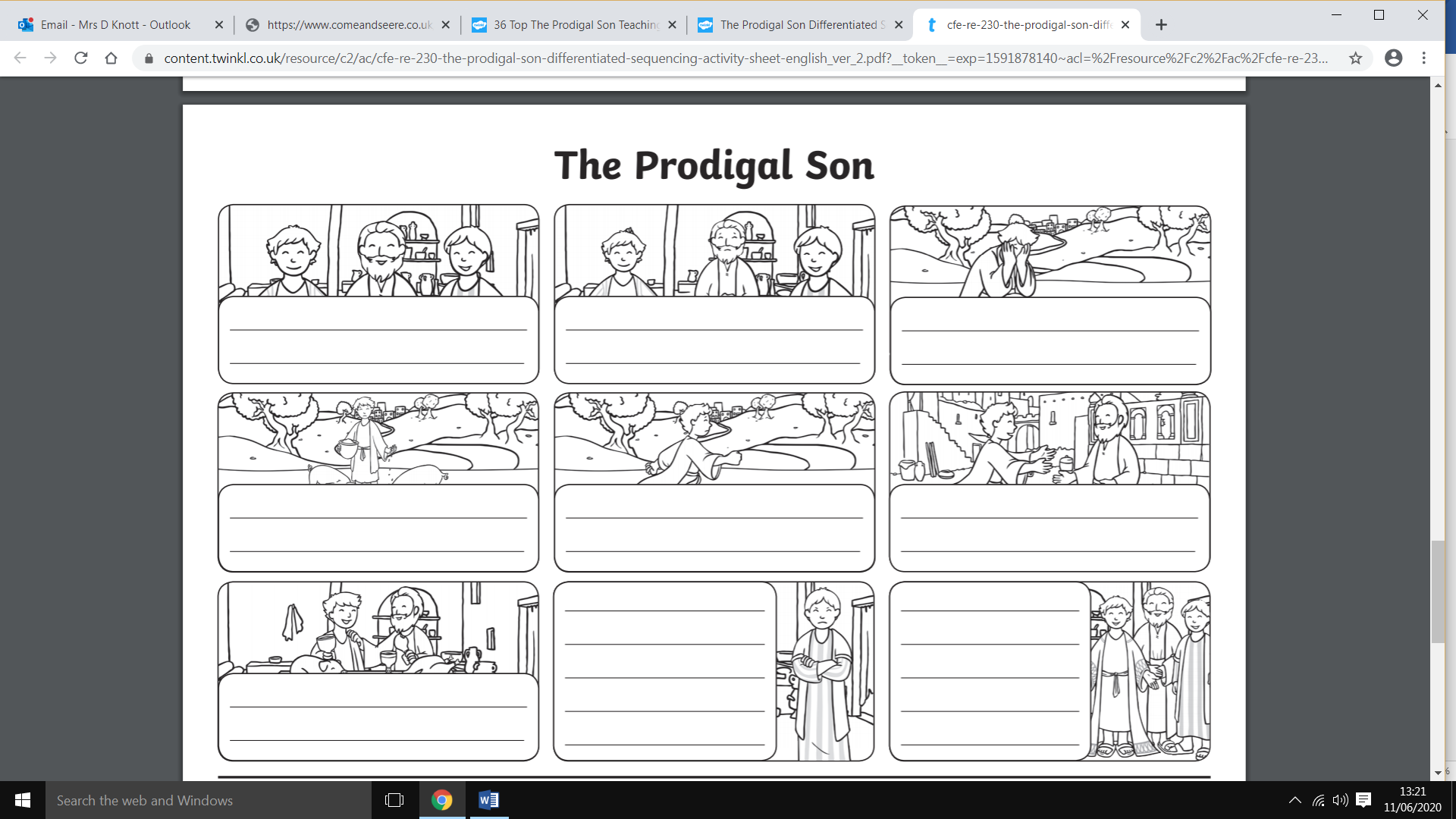 Story Board – The Prodigal Son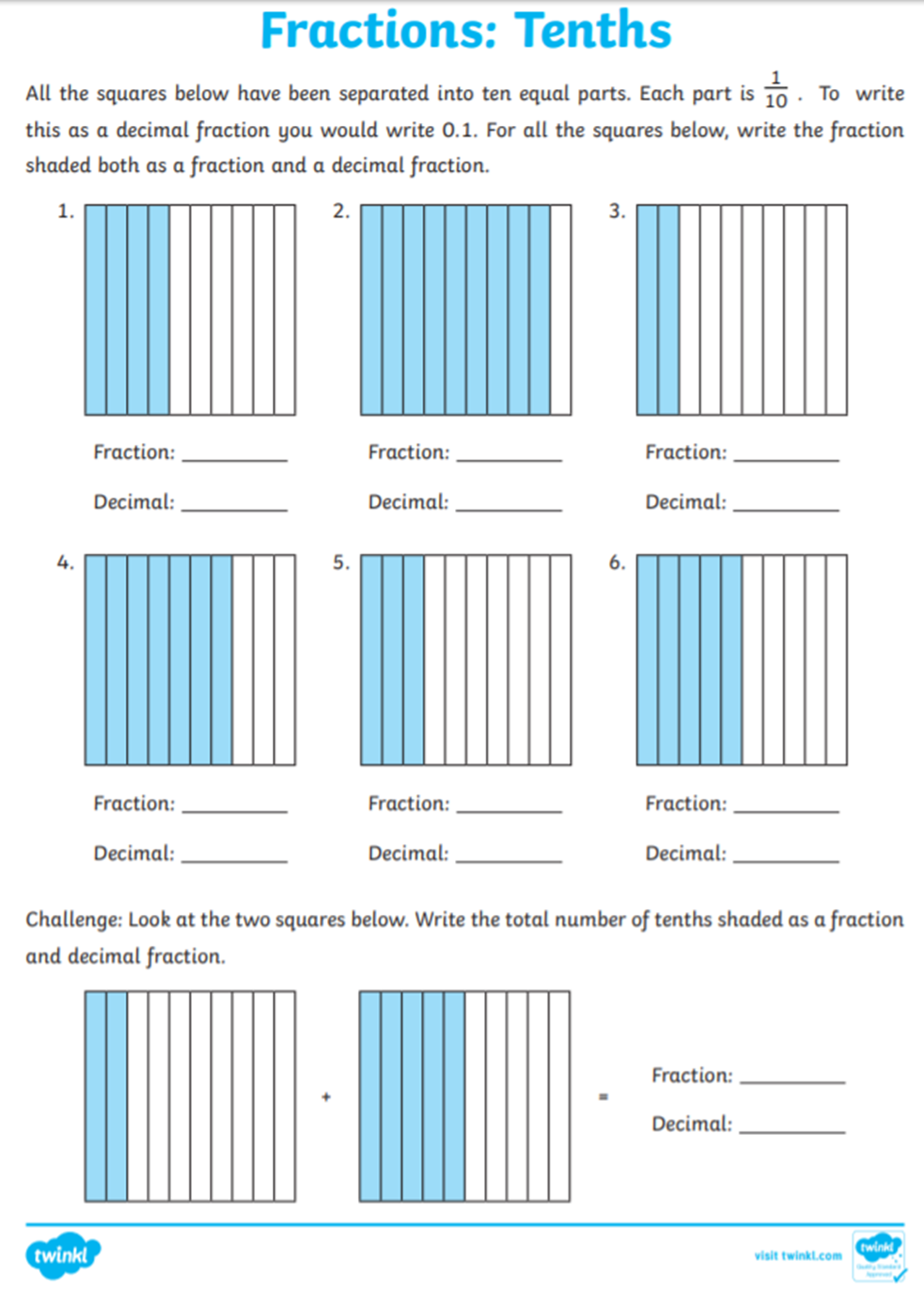 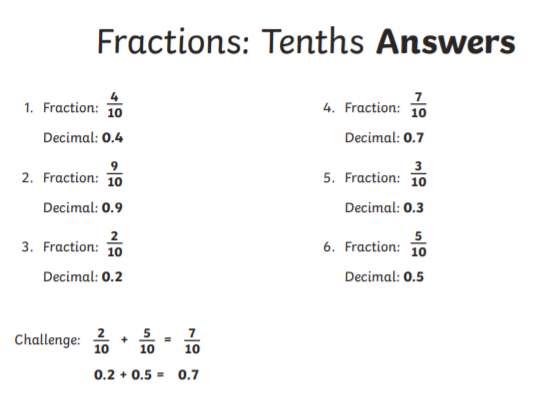 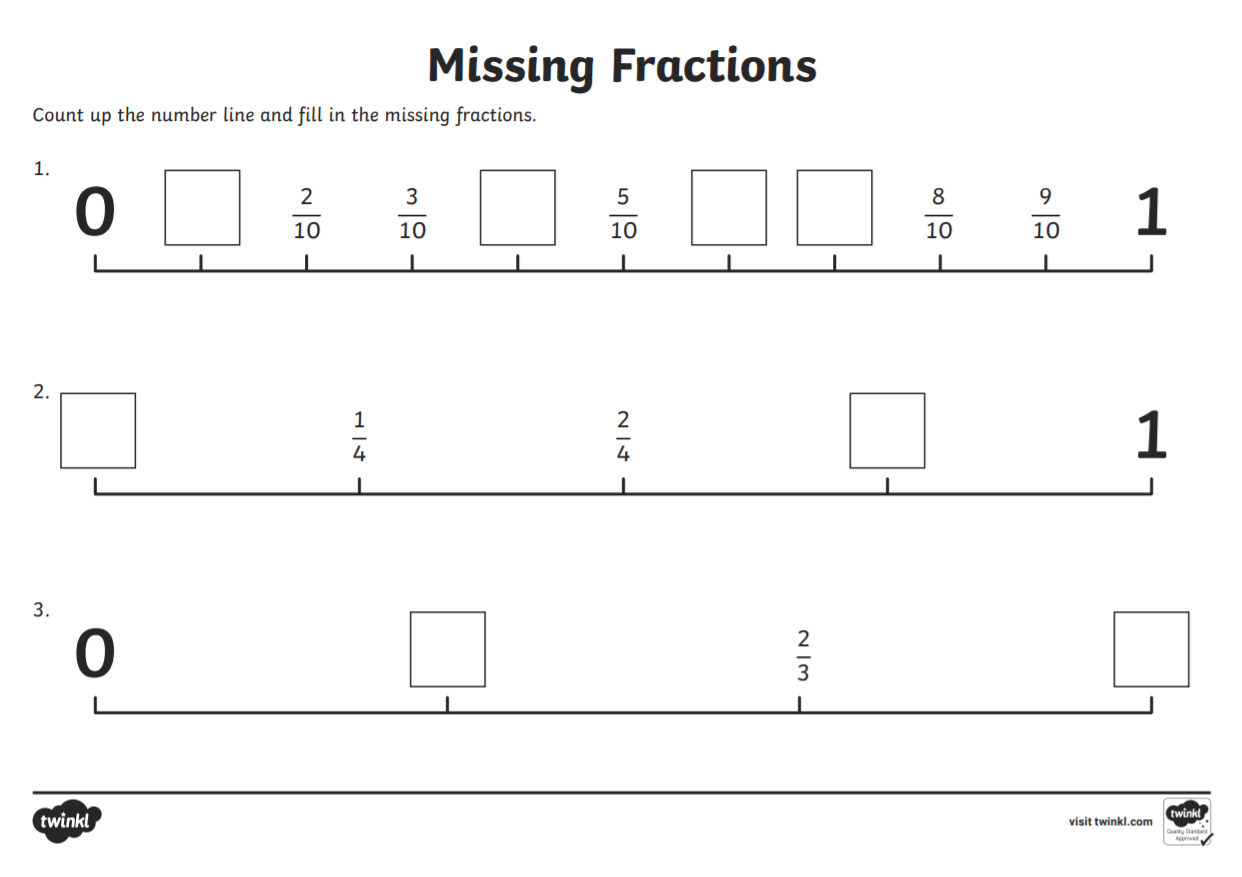 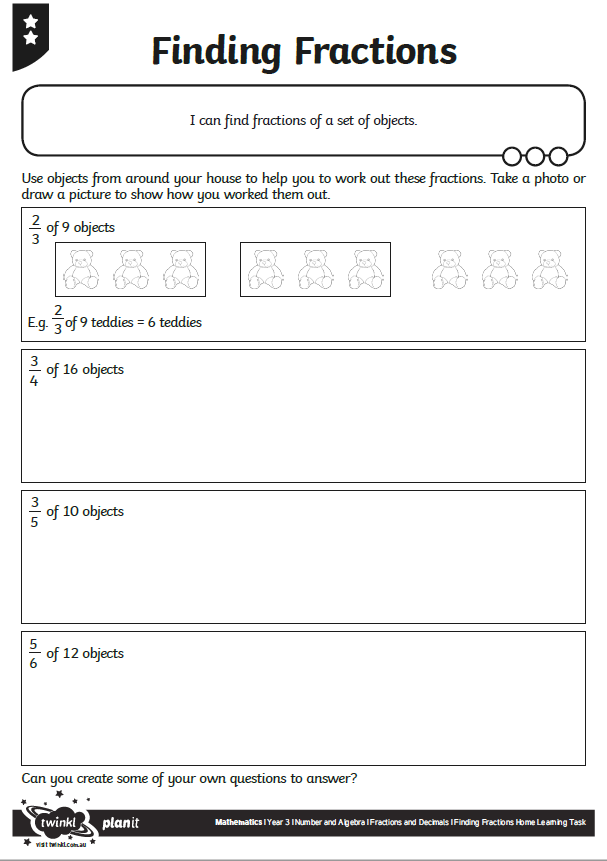 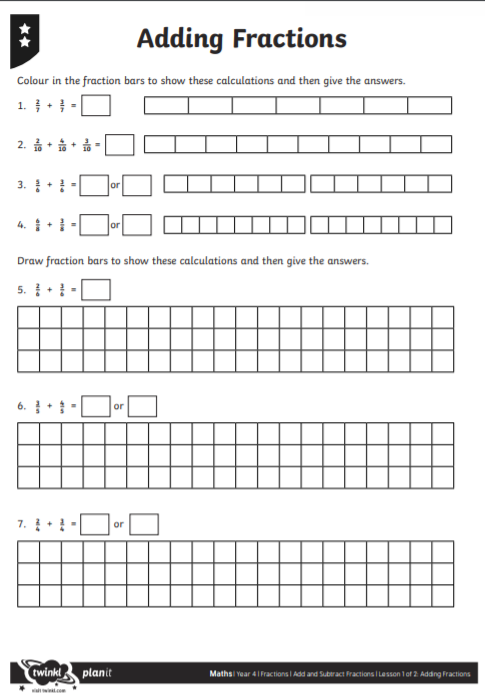 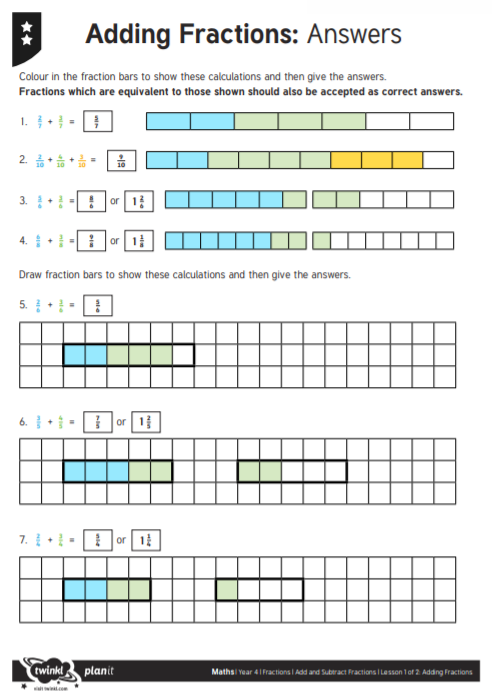 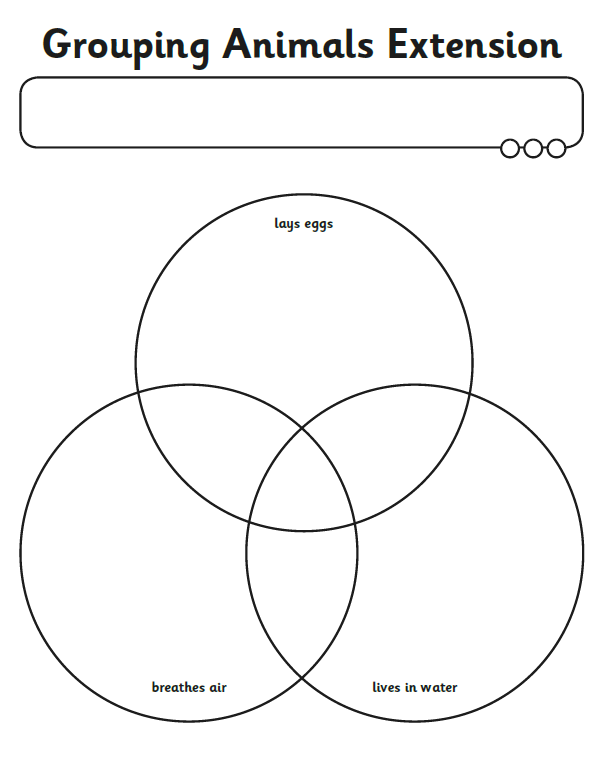 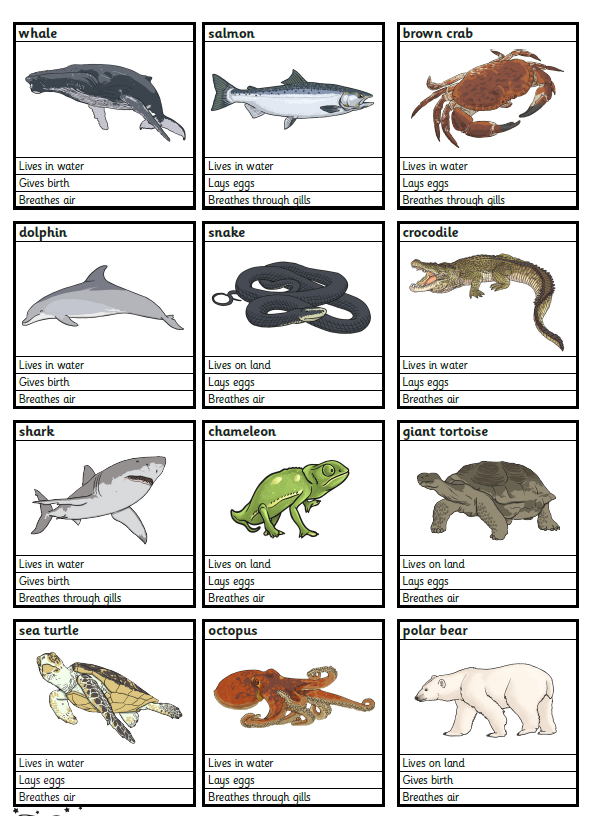 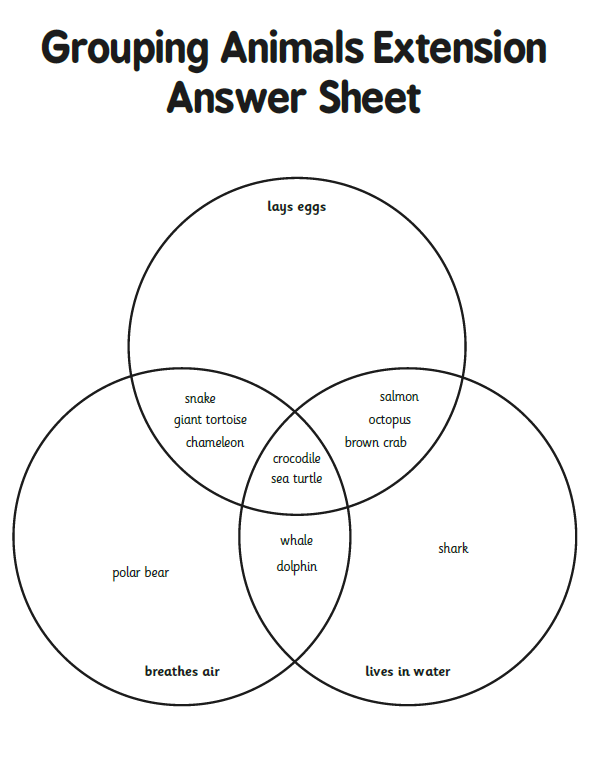 Information from Discovery EducationWe are looking for News Bites viewers to write haikus on the theme of Summer term 2020, please. That could mean a haiku simply on summer as a season or perhaps, for some of the older children, a haiku on what it feels like to return to school after weeks of lockdown, being reunited with friends and teachers (For those still at home, we are suggesting it could be a haiku that expresses thoughts on what home schooling is like for them).We would like our News Bites item to feature several children reading their poems directly to camera, and to include shots of the poems written on the page as well, so we will need teachers and parents to film the children, using iPhones (or similar!), holding the phone landscape not portrait. The children will need to be head and shoulders in shot like a news reporter and the poem on the page should be filmed separately (also landscape).I hope some of your teachers and children will find this a fun assignment. We will of course need parental consents signed, please see attached.We have resources on the site which give some guidance on haiku writing https://central.espresso.co.uk/espresso/primary_uk/servlet/file/store66/item1129206/doc.pdfPlease see the attached form below.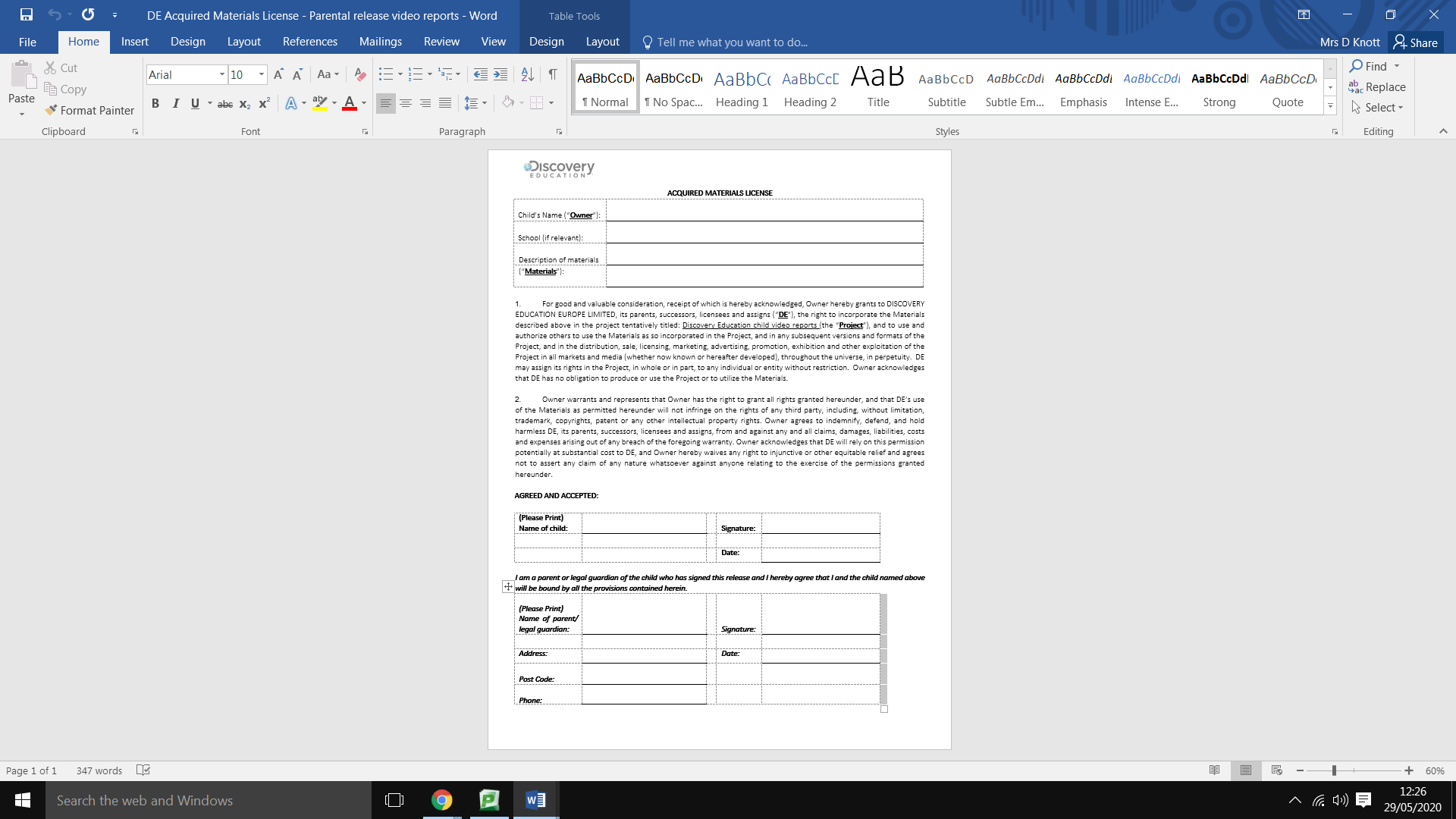 ENGLISHENGLISHMATHSReading – Read every day for pleasure for 20 minutes.Comprehension tasks – The Lost Happy Endingshttps://central.espresso.co.uk/espresso/modules/e2_comprehension_lks2/books/book_happy_endings.htmlWatch the video above and then complete the activities.Writing – 1. Continue the conversation Jub had with the Old Woman making sure you use inverted commas correctly (speech marks)2. Write a character profile for Jub3.Complete the inverted commas activity (speech marks)https://central.espresso.co.uk/espresso/primary_uk/subject/module/frontscreen/item305326/grade2/index.html4. Make a list of happy endings from books that you know5. Write an alternative ending for your favourite fairy tale.. Spellings – 1.  words with the prefix super2. Create your own wordsearch using your spelling words.3. Design your own superhero – Draw your superhero then write a paragraph to describe them.Reading – Read every day for pleasure for 20 minutes.Comprehension tasks – The Lost Happy Endingshttps://central.espresso.co.uk/espresso/modules/e2_comprehension_lks2/books/book_happy_endings.htmlWatch the video above and then complete the activities.Writing – 1. Continue the conversation Jub had with the Old Woman making sure you use inverted commas correctly (speech marks)2. Write a character profile for Jub3.Complete the inverted commas activity (speech marks)https://central.espresso.co.uk/espresso/primary_uk/subject/module/frontscreen/item305326/grade2/index.html4. Make a list of happy endings from books that you know5. Write an alternative ending for your favourite fairy tale.. Spellings – 1.  words with the prefix super2. Create your own wordsearch using your spelling words.3. Design your own superhero – Draw your superhero then write a paragraph to describe them.Times tables 2,3,4,5,6,8,10https://ttrockstars.com/https://www.bbc.co.uk/teach/supermovers/White Rose Home Learning – Year 3 – Summer Term - Week 6–Decimals and fractionshttps://whiterosemaths.com/homelearning/year-3/Use worksheets below and BBC Bitesize to support the videosR.E.OTHEROTHERThe theme is: Serving and is linked to Pentecost.Reconciliation – Inter-relating CHOICES Read the story below ‘The Prodigal Son.Find some words which describe the father and write a character sketch of him. Say how he is like God our loving father.Draw a story board to retell the story.Science – Habitats – Sorting and classifyingWatch the video  https://www.bbc.co.uk/teach/class-clips-video/science-ks1-ks2-ivys-plant-workshop-grouping-living-things/zfjxcqtUse the Twinkl Venn Diagram sheets below to sort the animal pictures – which group of animals do they belong to?Geography  - How could Ashton be improved? Write a letter to the local council giving suggestions on how Ashton could be improved – think about what the leisure facilities are like and what could be added, litter, cleanliness, housing, shopsHistory / WritingIf you fancy another writing activity over the next few weeks why don’t you write a story about Biff and Chip and their magic key (remember the books you read in KS1 where the magic key took the characters to another time or place) . Write your own adventure story book with the key taking the characters to Ancient Egypt – they could be stuck in a pyramid and have to read hieroglyphs to get out or they could be slaves having to build the pyramids – use your imaginations and facts from your Egyptian scrapbooks. Music – Time for music Y3/4 Lesson 7 https://www.stoswaldswigan.co.uk/classes/fun-learning-games/music Art- Try drawing as many different animals as you can.Science – Habitats – Sorting and classifyingWatch the video  https://www.bbc.co.uk/teach/class-clips-video/science-ks1-ks2-ivys-plant-workshop-grouping-living-things/zfjxcqtUse the Twinkl Venn Diagram sheets below to sort the animal pictures – which group of animals do they belong to?Geography  - How could Ashton be improved? Write a letter to the local council giving suggestions on how Ashton could be improved – think about what the leisure facilities are like and what could be added, litter, cleanliness, housing, shopsHistory / WritingIf you fancy another writing activity over the next few weeks why don’t you write a story about Biff and Chip and their magic key (remember the books you read in KS1 where the magic key took the characters to another time or place) . Write your own adventure story book with the key taking the characters to Ancient Egypt – they could be stuck in a pyramid and have to read hieroglyphs to get out or they could be slaves having to build the pyramids – use your imaginations and facts from your Egyptian scrapbooks. Music – Time for music Y3/4 Lesson 7 https://www.stoswaldswigan.co.uk/classes/fun-learning-games/music Art- Try drawing as many different animals as you can.superherosupermansuperwomansupermarketsupertankersupersizesupergluesupersonicsuperhuman